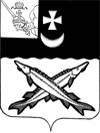 АДМИНИСТРАЦИЯ БЕЛОЗЕРСКОГО МУНИЦИПАЛЬНОГО ОКРУГА ВОЛОГОДСКОЙ ОБЛАСТИП О С Т А Н О В Л Е Н И ЕОт  02.06.2023  № 709О проведении муниципального этапа областного конкурса «Вологодское подворье» в 2023 годуВ целях выявления и поддержки семей Белозерского муниципального округа, успешно ведущих личные подсобные хозяйства, укрепления лучших семейных традиций, распространения положительного опыта ветеранских и молодежных подворий, в соответствии с постановлением Правительства Вологодской области от 27.02.2023 № 264 «Об областном конкурсе «Вологодское подворье» в 2023 году»     ПОСТАНОВЛЯЮ:1. Провести муниципальный этап областного конкурса «Вологодское подворье»  с 01 июня по 09 июля 2023 года.2. Утвердить Положение о проведении муниципального этапа областного конкурса «Вологодское подворье» в 2023 году, согласно приложению 1 к настоящему постановлению.3. Утвердить состав организационного комитета и конкурсной комиссии муниципального этапа областного конкурса «Вологодское подворье» (далее по тексту - организационный комитет), согласно приложению 2 к настоящему постановлению.4. Отделу культуры, спорта, туризма и молодежной политики администрации округа (Дудыриной О.А.) освещать ход конкурса в средствах массовой информации.5. Рекомендовать начальникам территориальных управлений администрации Белозерского муниципального округа, организовать работу по привлечению жителей округа к участию в муниципальном этапе областного конкурса «Вологодское подворье».6. Конкурсной комиссии рассмотреть предоставленные материалы и провести обследование подворий, в срок до 09 июля 2023 года подвести итоги конкурса, представить предложения по организации награждения победителей муниципального этапа областного конкурса и направить заявки для участия в областном конкурсе «Вологодское подворье».7. Контроль за исполнением настоящего постановления возложить на заместителя главы Белозерского муниципального округа А.А. Разумовскую.8. Настоящее постановление подлежит официальному опубликованию в газете «Белозерье» и размещению на официальном сайте Белозерского муниципального округа, в информационно -телекоммуникационной сети «Интернет».Глава округа:	     	                                                                   Д.А.Соловьев					      Приложение 1УТВЕРЖДЕНО постановлением администрации округаот 02.06.2023 № 709ПОЛОЖЕНИЕо проведении муниципального этапа областного конкурса «Вологодское подворье»(Далее – Положение)1. Общие положения1.1. Муниципальный этап областного конкурса «Вологодское подворье» (далее по тексту — Конкурс) проводится в целях выявления и поддержки семей, проживающих на территории Белозерского муниципального округа и успешно ведущих личные подсобные хозяйства.1.2. Целями конкурса являются содействие укреплению института семьи, популяризация семейных традиций и ценностей. 1.3. Задачи Конкурса:- способствование увеличения количества и расширение личных подворий через демонстрацию успешного опыта ведения подсобных хозяйств;- создание условий для передачи молодому поколению через совместный семейный труд опыта ведения личных подворий в сельской местности;- популяризация	деятельности	по	производству	продукции для собственного потребления.1.4. Организацию и проведение Конкурса осуществляет администрация Белозерского муниципального округа Вологодской области в лице отдела культуры, спорта, туризма и молодежной политике администрации Белозерского муниципального округа.1.5. Публикация информации о гражданах, включенных в состав участников Конкурса, содержащей персональные данные, осуществляется только при наличии согласия на обработку персональных данных, разрешенных субъектом персональных данных для распространения, в соответствии с требованиями Федерального закона от 27 июля 2006 года № 152-ФЗ «О персональных данных».2. Организационный комитет и конкурсная комиссия округа муниципального этапа областного конкурса «Вологодское подворье»2.1. Для организации и проведения Конкурса постановлением администрации Белозерского муниципального округа создаются организационный комитет муниципального этапа областного конкурса «Вологодское подворье» (далее по тексту - организационный комитет) и конкурсная комиссия муниципального этапа областного конкурса «Вологодское подворье» (далее по тексту - конкурсная комиссия).2.2.В состав организационного комитета и конкурсной комиссии включаются представители органов местного самоуправления Белозерского муниципального округа, средств массовой информации, молодежных и ветеранских общественных организаций Белозерского муниципального округа, а также представители организаций, являющихся специалистами в области сельского хозяйства.2.3. Полномочия организационного комитета:- координация деятельности по подготовке и проведению Конкурса; организация информационного освещения проведения Конкурса, в том числе результатов Конкурса с фотоотчетом о подворьях победителей муниципального этапа в средствах массовой информации и (или) на официальном сайте Белозерского муниципального округа в информационно-телекоммуникационной ети «Интернет»;- организация отбора участников Конкурса в соответствии с требованиями, определенными в разделе 3 настоящего Положения.2.4. Полномочия конкурсной комиссии:- осмотр подворий в соответствии с критериями по направлениям и номинациям Конкурса;- подведение итогов и определение победителей Конкурса в соответствии с критериями, предусмотренными в пункте 4.9. настоящего Положения;- формирование и направление заявки на участие в областном этапе конкурса «Вологодское подворье» с прилагаемой информацией о подворье.3. Участники Конкурса3.1. Конкурс проводится по двум направлениям: «Молодежное подворье» и «Ветеранское подворье».3.2. В направлении «Молодежное подворье» участие принимают молодые семьи, проживающие на территории Белозерского муниципального округа, ведущие личное подсобное хозяйство, в которых ни один из совершеннолетних членов семьи не зарегистрирован в качестве индивидуального предпринимателя, являющегося главой крестьянского (фермерского) хозяйства. Понятие молодая семья используется в значении, определенном Федеральным законом от 30 декабря 2020 года № 489-ФЗ «О молодежной политике в Российской Федерации».На дату подачи заявки на участие в Конкурсе возраст каждого из супругов должен быть до 35 лет (включительно), а для неполной семьи возраст родителя — до 35 лет (включительно).3.3. В направлении «Ветеранское подворье» участие принимают граждане пожилого возраста, проживающие на территории Белозерского муниципального округа, ведущие личное подсобное хозяйство, в которых ни один из совершеннолетних членов семьи не зарегистрирован в качестве индивидуального предпринимателя, являющегося главой крестьянского (фермерского) хозяйства.На дату подачи заявки на участие в Конкурсе по направлению «Ветеранское подворье» возраст каждого из супругов (одинокого гражданина, подавшего заявку на участие) должен быть не менее 57 лет для женщин и 62 лет для мужчин.4.	Организация и содержание конкурса4.1. Конкурс проводится в формате муниципального этапа областного конкурса «Вологодское подворье» и проходит в период с 01 июня по 09 июля 2023 года по двум направлениям: «Молодежное подворье» и «Ветеранское подворье» (далее — Направления).4.2.В каждом из Направлений Конкурса выделяются следующие номинации (далее — Номинация):- «Самое благоустроенное подворье»;- «Лучшие показатели в производстве сельскохозяйственной продукции»;- «Лучшие животноводы»;-  «Лучшие пчеловоды»; - «Лучшие огородники»;- «Лучшие садоводы»; - «Лучшие цветоводы»; - «Лучшие птицеводы»;- «Лучшие кролиководы»,- «Рационализаторский потенциал»; - «Сохранение народных ремесел»;- «Активное участие в жизни поселения».4.3.На уровне территориальных управлений администрации Белозерского муниципального округа осуществляется работа по выявлению семей, желающих участвовать в Конкурсе, предварительное обследование подворий, направление заявки и конкурсных материалов в конкурсную комиссию.4.4. Для участия в муниципальном этапе Конкурса участники, в срок до 5 июля 2023 года представляют пакет документов в отдел культуры, спорта, туризма и молодежной политики  администрации Белозерского муниципального округа по адресу: г. Белозерск,	 ул. Фрунзе, д. 35, каб. 15, тел. 2-11-33, адрес электронной почты: cult.vs@belozer.ru следующие документы:- заявку на участие в Конкурсе (далее по тексту - заявка) в соответствии с Направлениями, заполненную по форме, согласно приложению 1 к настоящему Положению;- информацию об участнике Конкурса по форме согласно приложению 2 к настоящему Положению;- фотографии семьи и подворья (до 10 штук) в электронном виде;- согласие на обработку персональных данных по формам согласно приложениям 3, 4, 5, 6 к настоящему Положению (представляется на каждого члена семьи, за исключением проходящих военную службу по мобилизации или контракту, либо находящихся в командировке в Луганской Народной Республике, Донецкой Народной Республике, Запорожской области или Херсонской областях, согласие на обработку персональных данных несовершеннолетних членов семьи заполняет его законный представитель).Каждый совершеннолетний член семьи - победитель муниципального этапа Конкурса в Направлении «Молодежное подворье» (за исключением проходящих военную службу по мобилизации контракту либо находящихся в командировке в Луганской Народной Республике, Донецкой Народной Республике, Запорожской области или Херсонской областях) для участия в конкурсе в срок до 9 июля 2023 года должен зарегистрироваться в автоматической информационной системе «Молодежь России» в информационно-телекоммуникационной сети «Интернет» по адресу https://ais.fadm.gov.ru.4.5. Конкурсная комиссия после поступления документов для участия в муниципальном этапе областного конкурса «Вологодское подворье проверяет предоставленные документы на предмет их соответствия требованиям пункта 4.4. настоящего Положения и осуществляет выезды для осмотра и оценки подворий участников Конкурса.4.6. Основанием для отказа в допуске к участию в Конкурсе является несоответствие предоставленных документов настоящего Положения.4.7. В случае отказа в допуске к участию в Конкурсе, конкурсная комиссия уведомляет участника Конкурса о необходимости устранить недоработки или направить недостающие документы.В случае неустранения имеющих недоработок или не предоставление недостающих документов до 09 июля 2023 гола конкурсная комиссия возвращает документы с информацией об отклонении заявки.4.6. По итогам выездов конкурсная комиссия в течение 5 рабочих дней со дня последнего выезда определяет:победителей в Направлениях, занявших I, II, III места;победителей в Номинациях (не более одного) по каждому Направлению, за исключением лиц, определенных победителями в Направлениях, занявших I, II, III места.4.7. Определение победителей конкурса по каждому направлению занявших I, II, III места, производится по следующим критериям:- санитарное состояние подворья;- наличие скота, птицы, пчел, кроликов;- разнообразие ассортимента произведенной сельскохозяйственной продукции;- наличие и разнообразие плодовых деревьев, кустарников, цветников;- наличие приспособлений, повышающих эффективность деятельности на подворье;- участие в ярмарках, выставках; - изготовление ремесленных изделий;- участие детей (внуков) в совместном семейном труде;- участие в работе клубов молодых семей, в работе ветеранских организаций;- участие в общественной жизни, социально значимая деятельность участников Конкурса.4.8. Победители по каждому Направлению в Номинациях определяются по следующим критериям (за исключением победителей по Направлениям, занявших I, II, III места):- в номинации «Самое благоустроенное подворье» - наличие и ухоженность сада, огорода, цветника, зоны отдыха, а также малых архитектурных форм (балюстрады, вазоны, цветочницы, скамейки, садовые решетки и др.);- в номинации «Лучшие показатели в производстве сельскохозяйственной продукции» - наличие и разнообразие произведенной сельскохозяйственной продукции, наличие разнообразных домашних заготовок, а также участие в ярмарках, выставках; - в номинации «Лучшие пчеловоды» - количество пчелиных семей, наличие пасечного оборудования, состояние ульев (внешний вид), наличие ульев, изготовленных своими руками, а также объемы производимой пчеловодческой продукции;- в номинации «Лучшие птицеводы» - наличие и разнообразие пород птиц, продуктивность (наличие выводков, количество мяса, яиц), общее состояние (внешний вид) птиц в хозяйстве; организация мест содержания и выгула птиц;- в номинации «Лучшие кролиководы» - наличие и разнообразие пород, продуктивность содержащихся кроликов (наличие выводков, количество мяса, шерсти), общее состояние (внешний вид) кроликов в хозяйстве, организация мест содержания;- в номинации «Лучшие огородники» - разнообразие выращиваемых овощей, использование оригинальных (нетрадиционных) способов размещения и выращивания овощей, выращивание редких овощных культур, участие в ярмарках, выставках;- в номинации «Лучшие садоводы» - разнообразие выращиваемых плодовых деревьев и кустарников (по видам и сортам), ухоженность деревьев и кустарников (обрезка сухих веток, побелка), наличие в хозяйстве редких плодовых деревьев и кустарников;- в номинации «Лучшие цветоводы» - разнообразие выращиваемых цветов (по наименованиям и сортам), оригинальные способы размещения на участке цветочных композиций, наличие цветочных форм (элементов ландшафтного оформления); - в номинации «Лучшие животноводы» - наличие и разнообразие сельско - хозяйственных животных, продуктивность содержащегося домашнего скота (наличие выводков, объем надоев, количество мяса, шерсти), общее состояние (внешний вид) сельскохозяйственных животных в хозяйстве, организация мест содержания и выгула животных;- в номинации «Рационализаторский потенциал» - наличие приспособлений, повышающих эффективность деятельности на подворье, совершенствование орудий труда, техники, усовершенствование методов организации и управления хозяйством;- в номинации «Сохранение народных ремесел» - изготовление ремесленных изделий и рукоделие, обучение народным ремеслам (проведение мастер-классов, обучающих занятий, кружков), участие в выставках, ярмарках народных промыслов;- в номинации «Активное участие в жизни поселения» - участие в общественной жизни поселения, округа, участие в благотворительной деятельности, участие в праздниках, выставках, ярмарках.4.9. Решение конкурсной комиссии оформляется протоколом об определении победителей муниципального этапа областного конкурса «Вологодское подворье».5. Подведение итогов конкурса 5.1. В каждом Направлении конкурса («Молодёжное подворье», «Ветеранское подворье») конкурсная комиссия вправе определить победителей, занявших 1, II, III места, которые награждаются дипломами и призами на торжественном мероприятии округа.5.2. Количество призов определяет конкурсная комиссия в зависимости от призового фонда и определенных протоколом решений.5.3. Дата подведения итогов муниципального этапа областного конкурса «Вологодское подворье» и церемонии награждения определяется решением конкурсной комиссии. Организацию церемонии награждения участников муниципального этапа областного конкурса «Вологодское подворье» обеспечивает организационный комитет муниципального этапа областного конкурса «Вологодское подворье».5.4. По итогам муниципального этапа областного конкурса «Вологодское подворье» победитель в каждом Направлении, занявший I место, направляется для участия в областном этапе конкурса «Вологодское подворье», который пройдет с 10 июля по 31 октября 2023 года.Для участия в областном этапе конкурса «Вологодское подворье» конкурсная комиссия в срок до 9 июля 2023 года представляют в областную конкурсную комиссию документы в соответствии с Положением об областном конкурсе «Вологодское подворье» в 2023 году, утвержденном постановлением Правительства Вологодской области от 27.02.2023 № 264 «Об областном конкурсе «Вологодское подворье» в 2023 году»			6. Финансирование конкурса6.1. Финансирование конкурса проводится за счет средств, предусмотренных в бюджете округа на проведение муниципального этапа областного конкурса «Вологодское подворье».6.2. К финансированию конкурса могут привлекаться средства общественных организаций, а также спонсоров.Приложение  2     УТВЕРЖДЕНпостановлением администрации округаот 02.03.2023 № 709 Состав организационного комитета и  конкурсной комиссиимуниципального этапа областного конкурса«Вологодское подворье»Приложение 1к ПоложениюФорма ЗАЯВКАна участие в областном конкурсе «Вологодское подворье» (далее – Конкурс)По результатам муниципального этапа областного конкурса «Вологодское подворье» _______________________________________________________________________________________________________(наименование муниципального округа)подает заявку на участие в областном этапе Конкурса.Направление «Молодежное подворье»Информация об участнике Конкурса:1. Адрес фактического проживания:________________________________________________________________________________________________________________________________________________________________________2. Данные о лицах, входящих в состав участника Конкурса (включая детей)*данные не указывается в случае прохождения гражданином, являющимся супругом лица, входящего в состав участника Конкурса,   военной службы по мобилизации или контракту либо нахождения в командировке в Луганской Народной Республике, Донецкой Народной Республике, Запорожской области или Херсонской области, при этом в таблице пункта 2  раздела «Направление «Молодежное подворье» включается информация о прохождении супругом лица, входящего в состав участника Конкурса,  военной службы по мобилизации или контракту либо нахождении в командировке в Луганской Народной Республике, Донецкой Народной Республике, Запорожской области или Херсонской области.  Направление «Ветеранское подворье»Информация об участнике Конкурса:Адрес фактического проживания: ______________________________________________________________________________________________________________________________________________________________________2. Данные о лицах, входящих в состав участника Конкурса Контактный телефон и адрес электронной почты лица, ответственного за формирование заявки в органе местного самоуправления муниципального района/округа: _________________________________________________________________________________________________________________________________________________________________________________________________________________________  __________________________________________________(подпись председателя муниципального организационного комитета)                                      (расшифровка подписи)Приложение 2к ПоложениюИнформация об участнике областного конкурса «Вологодское подворье»(далее – Конкурс)Фамилия семьи и адрес подворья:  ___________________________________________________________________________________________________________________________________________________________________Состав семьи (Ф.И.О. членов семьи, возраст, указание родства, род занятий): 1.___________________________________________________________________________________________________________________________________2.___________________________________________________________________________________________________________________________________3.___________________________________________________________________________________________________________________________________4. ..Участие в работе клубов молодых семей/ветеранских организаций (указать названия, если есть): ___________________________________________________________________________________________________________Участие в общественной жизни, социально значимой деятельности участников Конкурса (кратко описать, если есть): __________________________________________________________________________________________________________________________________________________________Участие в ярмарках, выставках (указать названия ярмарок, выставок, в которых приняли участие, за 2019–2023 годы): ______________________________________________________________________________________________________________________________________________________________Изготовление ремесленных изделий (указать вид ремесла и наименование изделий, если есть): __________________________________________________________________________________________________________________Опишите (кратко) участие детей/внуков в совместном семейном труде: ____________________________________________________________________________________________________________________________________Описание подворьяПлощадь участка: __________________________________________________Площадь обрабатываемой земли: _____________________________________Наличие хозяйственных построек (указать наименование): __________________________________________________________________________________Укажите в соответствующих графах таблицы информацию о своем подворьеДополнительная информация о своей семье/своем подворье (по желанию), не более 1000 символов:_______________________________________________________________________________________________________________________________________________________________________________________________________________________________________________________________________________________________________________________________________________________________________________________________________________________________________________________________________________________________________________________________________________________________________________________________________________________________________________________________________________________________________________________________________________________________________________________________________________________________________________________________________Разумовская А.А. -заместитель главы Белозерского муниципального округа, председатель комиссии;Дудырина О.А.-начальник отдела культуры, спорта, туризма и молодежной политики  администрации округа, заместитель председателя;Селезнева Н.А.-эксперт отдела культуры, спорта, туризма и   молодёжной политики администрации округа, секретарь комиссии;Члены комиссии:Члены комиссии:Члены комиссии:Романова О.В.  -старший методист управления социально-экономического развития администрации округа;Лонкина Л.В.  -методист управления социально-экономического развития администрации округа;Онегина С.В.Малинина Т.Н.Ложкина А.В.Апполонова И.А.Магаева Г.В.                  -- ---главный редактор - директор АНО РИК «Белозерье»;председатель совета ветеранов (пенсионеров) войны, труда, Вооруженных сил и правоохранительных органов Белозерского муниципального округа;начальник отдела организационной работы и связей с общественностью администрации округа;начальник территориального управления «Западное»;заместитель начальника территориального управления «Восточное»№п/пФамилия, имя, отчество*Дата рождения*Место работы, название образовательной организации (для несовершенно-летних)*Паспортные данные (серия, номер, кем и когда выдан)*ИНН (для совершенно-летних)*СНИЛС (для совершенно-летних)*Состоит в зарегистриро-ванном браке (№ и дата свидетельства о регистрации брака с лицом, указанным в составе участника Конкурса)Не  зарегистрирован в качестве индивидуального предпринимателя, являющегося главой крестьянского (фермерского) хозяйства1.…№п/пФамилия, имя, отчествоДата рожденияПаспортные данные (серия, номер, кем и когда выдан)ИНН СНИЛС1.…№КритерийОписание1Производство сельскохозяйственной продукции (указать наличие и разнообразие продукции, заготовок), приложить фото отдельными файлами (не более 3)2Пчелы (количество семей, объемы производимой пчеловодческой продукции), приложить фото отдельными файлами (не более 3)3Птица (разнообразие пород птиц, продуктивность – наличие выводков, мяса, яиц), приложить фото отдельными файлами (не более 3)4Кролики (количество и разнообразие пород, продуктивность – наличие мяса, шерсти), приложить фото отдельными файлами (не более 3)5Другое (указать наличие, количество и разнообразие сельскохозяйственных животных, продуктивность содержащегося домашнего скота), приложить фото отдельными файлами (не более 3)6Огород (указать разнообразие овощей по наименованиям и количеству сортов, наличие редких овощных культур), приложить фото отдельными файлами (не более 3)7Сад (количество и разнообразие плодовых деревьев и кустарников по видам и сортам, наличие редких плодовых деревьев и кустарников), приложить фото отдельными файлами (не более 3)8Цветы (разнообразие цветов по наименованиям и сортам, наличие цветочных форм), приложить фото отдельными файлами (не более 3)9Наличие приспособлений, повышающих эффективность деятельности на подворье (указать названия и назначение), приложить фото отдельными файлами (не более 3)